Boas Praticas no Aleitamento Materno/HAB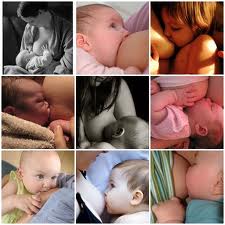 Acção de formação realizada na consulta externa da MAC no dia 26/01/2012 às 15.30hDestinatários: Enfermeiros, Médicos e auxiliaresPor:Isabel dos Santos Nunes da SilvaEnfermeira Especialista em Saúde Materna e Obstetrícia